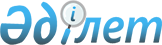 Об организации культурно-информационного центра "Казахский аул на Олимпийских играх в Афинах"Распоряжение Премьер-Министра Республики Казахстан от 7 июня 2004 года N 168-р      1. Принять предложение Агентства Республики Казахстан по туризму и спорту об организации с 1 по 31 августа 2004 года в городе Афины (Греческая Республика) культурно-информационного центра "Казахский аул на Олимпийских играх в Афинах" (далее - культурно-информационный центр). 

      2. Утвердить прилагаемые: 

      1) состав организационного комитета по подготовке и организации культурно-информационного центра; 

      2) план мероприятий по подготовке и организации культурно-информационного центра. 

      3. Агентству Республики Казахстан по туризму и спорту обеспечить подготовку и организацию культурно-информационного центра. 

      4. Министерству иностранных дел Республики Казахстан: 

      1) оказать содействие в оформлении выездных документов персоналу культурно-информационного центра и членам группы спортивных специалистов, направляемых на Олимпийские игры, по списку, представленному Агентством Республики Казахстан по туризму и спорту; 

      2) в пределах международных норм путем нотной переписки с соответствующими странами оказать содействие в доставке и вывозе груза, предназначенного для организации культурно-информационного центра. 

      5. Агентству таможенного контроля Республики Казахстан обеспечить оперативное таможенное оформление вывоза с таможенной территории Республики Казахстан, а также обратного ввоза товаров и транспортных средств, необходимых для организации культурно-информационного центра, в соответствии с таможенным законодательством. 

      6. Министерству информации Республики Казахстан обеспечить участие представителей государственных средств массовой информации в работе культурно-информационного центра.       Премьер-Министр                                                          Утвержден 

                                               распоряжением Премьер-Министра 

                                                    Республики Казахстан 

                                                  от 7 июня 2004 года N 168  

Состав 

организационного комитета по подготовке и организации 

культурно-информационного центра Турлыханов               - Председатель Агентства Республики 

Даулет Болатович           Казахстан по туризму и спорту, 

                           председатель Тажибай Бакытбек         - первый заместитель Председателя 

                           Агентства Республики Казахстан по 

                           туризму и спорту, заместитель Абенов                   - советник Премьер-Министра 

Султан Мурашевич           Республики Казахстан, заместитель Рябченко                 - первый вице-министр информации 

Олег Григорьевич           Республики Казахстан Аманшаев                 - вице-министр культуры Республики 

Ермек Амирханович          Казахстан Букенов                  - первый заместитель акима 

Кайрат Ахмадиевич          города Алматы                         Ержанов                  - первый заместитель Председателя 

Аманияз Касымович          Агентства таможенного контроля 

                           Республики Казахстан Жумагалиев               - заместитель Председателя Агентства 

Аскар Куанышевич           Республики Казахстан по 

                           информатизации и связи Карибжанова              - главный эксперт Отдела 

Роза Самидоллиновна        социально-культурного развития 

                           Канцелярии Премьер-Министра 

                           Республики Казахстан Конурбаев                - директор Департамента консульской 

Валихан Сиянбекович        службы Министерства иностранных 

                           дел Республики Казахстан Смирнов                  - советник Председателя Агентства 

Владимир Михайлович        Республики Казахстан по туризму 

                           и спорту Дуйсебаев                - консул Республики Казахстан в 

Бейсембек Джумабекович     Греческой Республике Гуськов                  - начальник управления спорта высших 

Юрий Петрович              достижений и спортивного резерва 

                           Агентства Республики Казахстан 

                           по туризму и спорту Тукиев                   - руководитель дирекции штатных 

Серик Адамович             национальных команд и спортивного 

                           резерва Агентства Республики 

                           Казахстан по туризму и спорту Досымбетов               - президент Национального 

Тимур Камалович            олимпийского комитета Республики 

                           Казахстан (по согласованию) Доскен                   - председатель акционерного общества 

Галым Толембекович         "Республиканская телерадиокорпорации 

                           "Казахстан" (по согласованию) Сманкулов                - руководитель аппарата президента 

Аскар Султанович           акционерного общества Национальная 

                           компания "КазМунайГаз" 

                           (по согласованию) Калиев                   - заместитель директора департамента 

Султан Есимович            по связям с общественностью 

                           акционерного общества Национальная 

                           компания "КазМунайГаз" 

                           (по согласованию) Нуров                    - президент открытого акционерного 

Наиль Фаридович            общества "Казспортобеспечение", 

                           комендант культурно-информационного 

                           центра (по согласованию)                                                                       Утвержден 

                                                 распоряжением Премьер-Министра 

                                                      Республики Казахстан 

                                                    от 7 июня 2004 года N 168  План 

мероприятий по подготовке и организации 

культурно-информационного центра* ____________________________________________________________________ 

 N |   Наименование мероприятий |   Сроки  |  Место   |Ответственные 

   |                            |проведения|проведения| 

___|____________________________|__________|__________|_____________ 

 1 |               2            |     3    |     4    |       5 

___|____________________________|__________|__________|_____________ 

1.  Подготовка эскизного проекта  до 5 июня   город      АТС 

    "Казахский аул на Олимпийских  2004 г.   Астана    

    играх в Афинах" 2.  Подписание договора о         до 5 июня   город      АТС, 

    намерениях с владельцами        2004 г.   Афины      МИД 

    виллы (гостиницы) в городе 

    Афины 3.  Составление локальной сметы   до 10 июня  город      АТС 

    расходов, связанных с           2004 г.   Астана 

    реализацией проекта 4.  Проведение первого заседания    11 июня   город      АТС 

    Организационного комитета        2004 г.  Астана     5.  Формирование группы           до 20 июня  город      АТС, 

    спортивных специалистов          2004 г.  Астана     НОК (по 

    для посещения Олимпийских игр                      согласованию) 6.  Заключение договоров с        до 20 июня  город      АТС 

    партнерами и спонсорами         2004 г.   Астана     

    проекта 7.  Заключение договоров на       до 20 июля  город      АТС, 

    обеспечение работы               2004 г.  Алматы     акимат 

    национальной кухни,                                  города 

    обслуживающего персонала                             Алматы 8.  Определение состава           до 20 июня  город      АТС, 

    творческого коллектива           2004г.   Астана     Минкультуры 

    артистов 9.  Определение состава             14 июля   город      АТС, 

    технического персонала,         2004 г.   Астана     Мининформ 

    представителей средств 

    массовой информации 10. Оформление посольских виз     до 10 июля  город      АТС, 

    членам группы спортивных        2004 г.   Алматы     МИД 

    специалистов, артистам, 

    персоналу культурно- 

    информационного центра, 

    представителям средств 

    массовой информации 11. Подготовка к утверждению     до 5 августа  город     АТС, 

    детального плана работы          2004 г.   Астана    НОК (по 

    культурно-информационного                          согласованию) 

    центра в период с 10 по 31 

    августа. График приемов, 

    переговоров, презентаций, 

    концертов 12. Проведение второго           до 10 августа город     АТС 

    заседания Организационного       2004 г.   Астана 

    комитета                             13. Формирование в городе            3 июля    город     АТС, 

    Алматы груза, предназна-         2004 г.   Алматы    ДШНК и СР, 

    ченного для устройства                               АТК, МИД, 

    культурно-информационного                            АО НК 

    центра. Оформление                                 "КазМунайГаз" 

    таможенных документов,                               (по согла- 

    отправка грузового                                   сованию) 

    автопоезда и автобуса с 

    персоналом по маршруту 

    Алматы - Афины 14. Встреча в городе Афины         3 августа   город     АТС, 

    грузового автопоезда,            2004 г.   Афины     МИД 

    автобуса с персоналом. 

    Размещение персонала, 

    артистов, средств массовой 

    информации в гостинице "Аула" 15. Устройство "Казахского       до 10 августа город     АТС, 

    Аула": монтаж юрт,                2004 г.  Афины     МИД 

    декораций, оборудования 16. Начало работы культурно-       13 августа  город     АТС, 

    информационного центра           2004 г.   Афины     НОК (по 

    "Казахский Аул в Афинах"                           согласованию) 17. Завершение работы культурно-   30 августа  город     АТС, 

    информационного центра.           2004 г.  Афины     МИД 

    Демонтаж "Аула", формирование 

    груза, оформление таможенных 

    документов, сдача груза в 

    транспортную компанию для 

    дальнейшей отправки в Алматы 

____________________________________________________________________       * указанные мероприятия будут осуществляться за счет спонсорских средств.       Принятые сокращения: 

      Минкультуры - Министерство культуры Республики Казахстан; 

      МИД - Министерство иностранных дел Республики Казахстан; 

      Мининформ - Министерство информации Республики Казахстан; 

      АТК - Агентство таможенного контроля Республики Казахстан; 

      АТС - Агентство Республики Казахстан по туризму и спорту; 

      НОК - Национальный олимпийский комитет Республики Казахстан; 

      ДШНК и СР - Дирекция штатных национальных команд и спортивного резерва Агентства Республики Казахстан по туризму и спорту. 
					© 2012. РГП на ПХВ «Институт законодательства и правовой информации Республики Казахстан» Министерства юстиции Республики Казахстан
				